Непрерывная образовательная деятельностьв группе 5-6 лет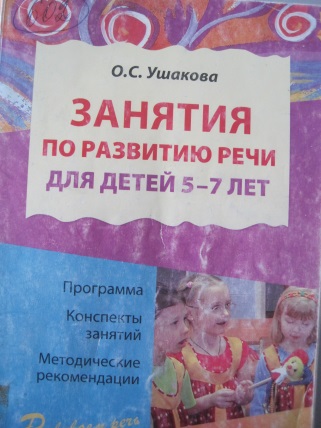 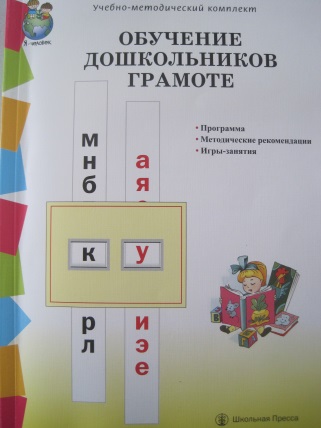 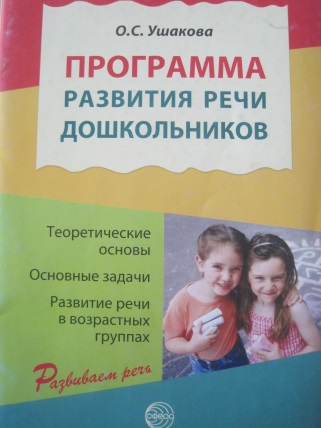 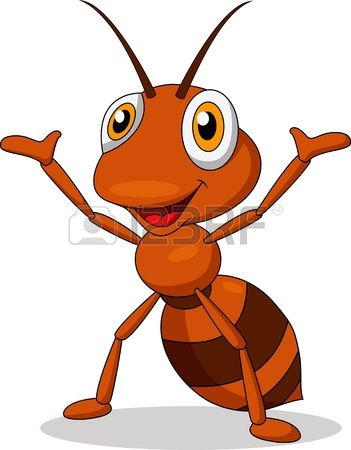 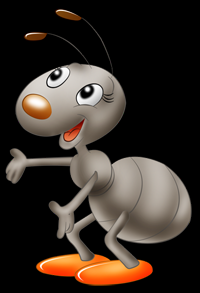 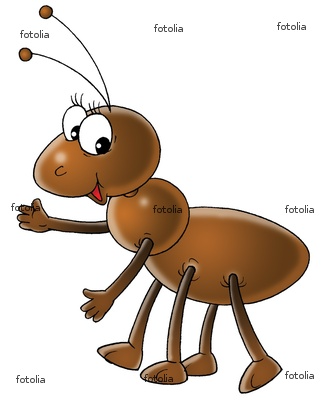 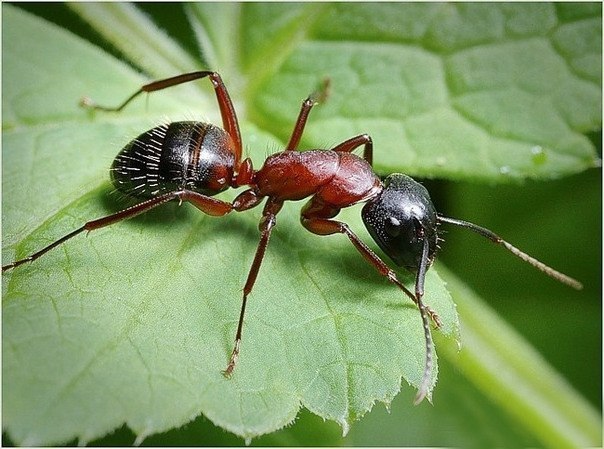 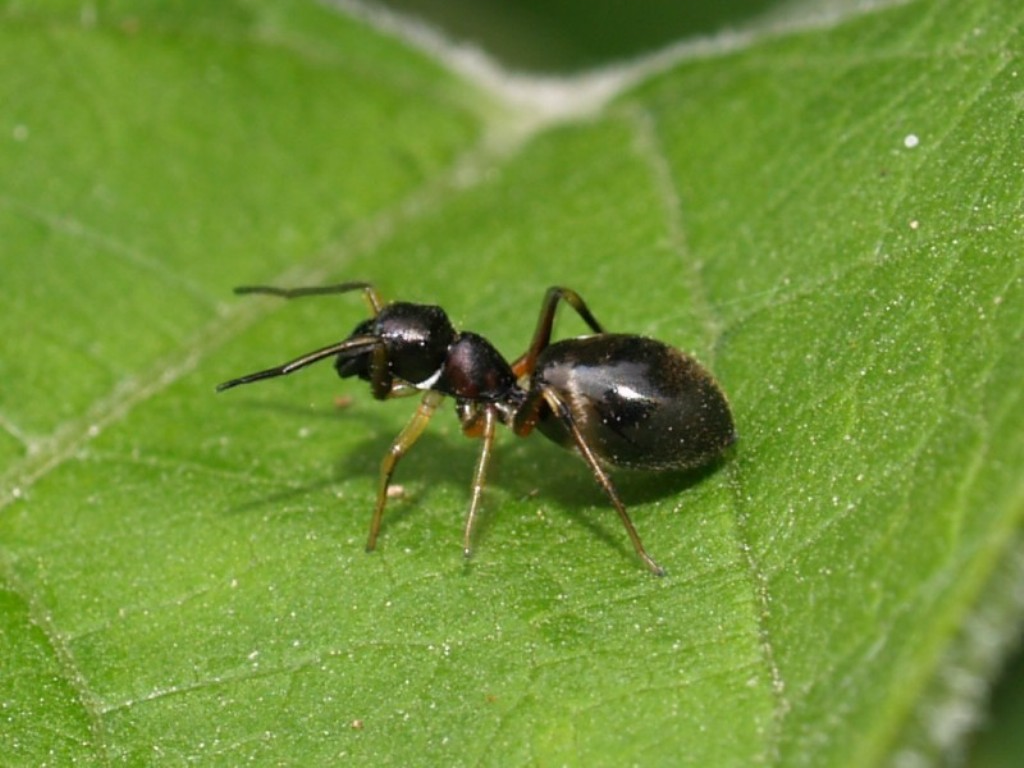 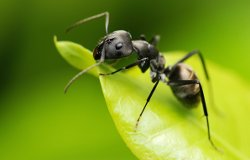 Организационная информацияОрганизационная информацияОрганизационная информацияПримечание1.ФИО, должность педагогаПозднякова Елена Александровна, воспитатель2.Доминирующая образовательная областьРечевое развитие3.Вид деятельности детейИгровая (игры с правилами, форма нод - путешествие), Познавательно-исследовательская (составление карты-схемы, деятельность с использованием мнемосхем).Коммуникативная (со взр.: внеситуативно-познавательная;со сверст.: ситуативно-деловая). Музыкальная (музыкальное слушание).Двигательная (подвижная игра).Восприятие художественной литературы и фольклора (ситуативный разговор, рассуждение о значении пословиц)Методическая информацияМетодическая информацияМетодическая информация1.Тема непрерывной образовательной деятельности«Как Муравьишка домой дорогу искал»2.Методы и приемы реализации содержания НОД1. игровой (совместная со сверстниками игра);2. наглядный (презентация, карта-схема, мнемотаблица);3. беседа (составление рассказа, разбор ситуаций);4. решение проблемных ситуаций (поиск дороги для Муравья);5. использование фольклорных форм (пословицы, скороговорки);6. интегративная деятельность (познание, грамота, музыкальное слушание, ф/к);7. частично-поисковый (развивающая игра - ТРИЗ) (работа с мнемосхемой)8. элемент театральной деятельности (маска - тантамареска)9. музыкальное слушание (слушать звуки природы, слуховое восприятие муз.темпа)10. социальной коммуникации (нравственность: оказание помощи, проявление отрицательного действия героя, действие командой)3.Интеграция образовательных областей «Коммуникация», корректно «Грамота», «Познание», «Музыка», «Физическая культура»4.Возрастная группа:Дети 5-6 лет5.Цель:Формирование умения составлять описательный, последовательный рассказ с опорой на карту-схему. 5.1Задачи воспитания:Воспитывать эмоциональную отзывчивость, желание прийти помощь.Воспитывать умение дружеского отношения к своим сверстникам.Воспитывать культуру речевого общения, выразительно, используя мимику и жесты.5.2Задачи развития:Развивать способность воспроизводить события и персонажи по ходу путешествия с опорой на карту-схему.Развивать слуховое восприятие - фонематический слух.Развивать любознательность воображение и творческую активность.5.3Задачи обучения:Закреплять представления о звуковом анализе слова.Закреплять знания о словах-синонимах, уметь применять их в описании героя.Закреплять способность понимания пословиц и поговорок.Учить анализировать ситуацию и соотносить её с народным фольклором.Формировать умение отчётливо произносить скороговорки в разном темпе и с разной силой голоса.Упражнять детей в умении составлять модель по ходу изложения приключений МуравьяОбогащение словаря синонимами, описательными словами.6.Планируемые результаты:6.1ЛичностныеОткликается на эмоции взрослых и друзей.Сопереживает персонажам художественных произведений.  Умеет соотносить своё мнение с мнением коллектива.Анализирует и соотносит значение пословиц с ситуацией.Владеет ассоциативным мышлением.6.2ИнтеллектуальныеВладеет диалогической речью.Умеет составлять рассказ по схеме.  Составляет и понимает карты-схемы, мнемотаблицы.   Разбирается в звуках природы.Владеет звуковым анализом слова.Анализирует проблемную ситуацию.6.3ФизическиеСоблюдает элементарные правила здорового образа жизни.Соотносит музыкальный темп и движения.7.Организация среды для проведения непосредственно образовательной деятельностиИКТ: интерактивная доска с заданиями;Аудиозапись: звуки природы;Мнемотаблицы: загадка про Стрекозу», пословицы, карта-схема путешествия;Маска-тантамареска Лисы;Наборное полотно;Развивающая игра «Найди звучащий домик»; Шапочки насекомых (по выбору детей);Планшеты и маркеры разных цветов по количеству детей;Оборудование для полянки8Подготовка к непосредственно образовательной деятельности в режимные моменты1. Чтение сказок с использованием мнемотаблиц. 
2. Слушание аудиосказок. 
3. Беседы по сказкам В.Бианки. 
4. Обсуждение пословиц и поговорок, и применение их по ситуации. 
5. Игры-драматизации по литературным произведениям. 
6. Просмотр иллюстраций и научных фильмов о насекомых.7. Обучение звуковому анализу слова.8. отработка артикуляционного аппарата с использованием чистоговорок и скороговорок.9Актуализация ранее приобретенных знаний- умение составлять и читать мнемотаблицы, карты-схемы;- понимание пословиц и поговорок и умение соотносить их к социальной ситуации;- умение составлять последовательный рассказ- умение производить звуковой анализ слова- восприятие художественного слова (синонимы, описательные слова к образу Лисы)10Добывание (сообщение и приятие) нового знания- загадка про Стрекозу;- развитие фонематического слуха (угадывание голосов природы)- отработка дикции (скороговорка)11Самостоятельная деятельность детей - совместная со сверстниками игра (подвижная);- звуковой анализ слова (поиск домика Жука);- соотношение музыкального темпа и движения (игра);- право выбора маски насекомого для подвижной игры;Конспект непосредственно образовательной деятельностиКонспект непосредственно образовательной деятельностиКонспект непосредственно образовательной деятельностиI.Вводная часть Дети играют в игры по интересам в музыкальном зале. 1.1Введение в тему (создание проблемной ситуации)Видеоролик о новостях леса.На экране появляется сорока и кричит:«Лесные новости, лесные новости! Муравей собрался в путешествие. Подул ветер и унёс муравья далеко от дома. А карту развеял по лесам, да по полям. Ох, и горе путешественник!  Никто ему не поможет. А дорогу домой он сам не найдёт без карты. Ха-ха-ха!Проблема: некому помочь Муравью в поисках дороги домой…1.2Мотивация деятельности детей- Ребята, что же теперь будет с муравьём. Мы можем чем-то помочь ему? Ответы детей.1.3Целеполагание (с помощью педагога дети формулируют цель своей деятельности)-Надо составить карту путешествия, которая укажет муравью дорогу домой.II.Основная часть:2.1Ход занятия-Оставляем игрушки.  И отправляемся  на поиски частей карты.Ребята, а где был муравей, пока не подул ветер? Ответы детей.Выкладываем на ватмане первое обозначение – березу.Как вы думаете, куда ветер унёс муравья? Изобразите свои предположения, используя карандаши и трафареты. (Дети по выбору рисуют  или наклеивают обозначение местности, на которой находится муравей). Покажите, что вы изобразили. Сколько разных предположений! - А сейчас посмотрим  на экран и узнаем, чьё мнение верно. ( Экран пустой, закадровый звук «Шум реки»). Вы догадались, где сейчас муравей? Появляется на экране изображение, плывущего муравья к берегу.- Течение реки вынесло муравья на берег. Ребята, может  ветер, где-то здесь оставил часть карты?Дети находят элемент карты, обозначают направление движения стрелочкой и выкладывают на ватман. На экране сигналы и закадровый звук «Стрекозы»-Ребята, как вы думаете, кого встретил муравей? Ответы детей.Экран ничего не показывает. Вы дали столько ответов, что экран не может разобраться кто из вас прав. А найти правильный ответ вы сможете сами, выполнив задание. Посмотрите на ваши бейджики. У кого изображен прямоугольник, подойдите к экрану, у кого овал - пройдите нам поляну.1. Дети, которые прошли на поляну, разгадывают ребус про стрекозу.2. Вторая подгруппа около экрана разгадывает загадку о стрекозе.   1.Есть челюсти , но не акула2.Глаза, как лупа3.Летает, но не вертолёт.По окончании задания на экране появляется стрекоза.- Ребята, а вы знали, что стрекоза хищница?Ответы детей-Кого мы называем хищниками? Предположения детей.-Это те существа, которые поедают себе подобных. Стрекоза питается насекомыми, а не травой или пыльцой, но муравьёв она не ест, потому что питается летающими насекомыми и передвигаться по земле не может.- А вы знаете, что стрекоза  имеет большие глаза, которые могут видеть  добычу  на расстоянии 10 метров. Взрослые особи, имея угол зрения почти 360 градусов и чрезвычайно подвижную голову, видят практически во всех направлениях за исключением «прямо назад».-Ребята посмотрите на экран. Стрекоза перенесла муравья на поляну.Может  и здесь ветерок оставил часть карты. Посмотрите.Дети находят обозначение поляны и выкладывают на ватман.А кого муравей может встретить на поляне?Ответы детей.Экран белый. За кадром звук «Жужжание жука». Ребята, чьи это звуки?Ответы детей.На экране появляется кадр «муравей просит жука помочь перенести  его домой»Ж- Помогу тебе, муравей. На нашей поляне тоже побывал ветерок и все домики перепутались. Помогите мне и моим друзьям найти свой домик.У кого  на бейджиках прямоугольник, пройдите на синий коврик, у кого овал  на зелёный.1. На синим  коврике лежат планшеты со звуковыми схемами слов ЖУК, ОСА, МУХА и 2. картинки с аналогичными словами, а на зелёном  аналогично с добавление слова ПАУК).- Ребята  проходите на поляну и расселите по домикам насекомых.- Проведите дорожки так, чтобы   картинка соответствовала  звуковой схеме.(Дети выполняют  разноуровневое задание. По окончании воспитатель предлагает детям из первой подгруппы  проверить выполненное задание второй подгруппы).-Вы согласны с тем, как ребята заселили домики?Ответы детей.- А сейчас посмотрите на экран и проверьте правильно ли вы заселили насекомых по домикам.(Если кто- то не справился с заданием, его разбирает на экране и проговаривает каждое слово по звукам).-Ж. Спасибо ребята. Мы жуки, очень  любим играть в игру «Сороконожка». -Поиграйте с нами. А для игры надо превратиться в насекомых. Выбирайте себе маску.Проводится игра с муз. сопр.-Пока вы играли жук перенёс муравья в лес (Открывается на экране картина с летящим жуком в лес).Звучит аудиозапись с криками лисы.-Ребята, чей это крик?Ответы детей.-А вот и сама лиса к нам пожаловала. Ребёнок берёт в руки маску  тантамареска и озвучивает роль лисы.Лиса: -Шуму – то сколько в лесу наделали, зачем пожаловали?- Мы составляем карту для муравья, чтобы он попал домой. Жук ему помог, перенёс в лес. Помоги пожалуйста муравью!. -Л. Какие вы! Сначала похвалите меня, а потом я подумаю.Дети называют слова описания: рыжая плутовка, хитрая, проворная и.т.д.-Л. Ну хорошо. Муравей садится ко мне на хвост. Я тебя быстро довезу.Появляется картинка на экране – дерево, на котором сидит муравей. -Ребята что случилось с муравьём? Помогла ему лиса? Как поступила она с муравьём? Посмотрите на дерево, что на ветке висит? (Обозначение дерева). Мы нашли ещё одну часть карты. А ещё  на дереве  висят зашифрованные пословицы. Составьте их. Какая из них подходит к этой проблеме? Дети рассматривают мнемосхемы с пословицами. Воспитатель проводит анализ выбранной мнемосхемы, обсуждается правильность выбора.Пословицы: 1. Неисполненное обещание - что письмо на воде.2. Где сшито на живую нитку, там жди прорехи.Ребята, хоть муравей и попал в затруднительную ситуацию, но мы смогли найти часть карты. Звучит аудиозапись – пение соловья.-Ребята чьё это прекрасное пение?Ответы детей.Появляется  на экране картинка соловья. -Ребята, может соловей поможет муравью?Дети просят помочь соловья добраться муравью домой.-С. Поиграйте со мной в игру для язычка, вот так:Соловей соловушка –Серебряное словушко,Голос бубенцовыйПоет заре пунцовой. Дети проговаривают скороговорку с нарастанием темпа.Появляется на экране муравейник.- Посмотрите ребята, соловушка принесла муравья домой в муравейник. А вот и последний фрагмент карты. Выложите его на ватман.-Мы  восстановили карту  для муравья и  добрались до муравейника.-Давайте вспомним, где и как путешествовал муравей. Дети составляют рассказ поэтапно по карте-схеме.выкладывается фрагмент картыинд. задание для детейфонемат. слухкартаПробл. ситуация + фонемат. слухРазноуровневые заданияпо ТРИЗНовый материлКарта Опора на знания детейфонемат. слухПроблемная ситуацияРазноуровневые заданияпо обуч. грамотеРефлексия – взаимок-трольСамоконтрольЗакрепление знанийПодвижная игра на слуховое восприятие фонемат. слух+ пробл. сит.Раскрытие инд. способн. реб. Словарный запасрассуждения детей о поступке лисыработа с мнемосхемамифонемат. слух+ Пробл. сит.Игра- скороговоркаИтоговое составление картыСоставление рассказаIII.Заключительная частьАнализ и самоанализ деятельности детейРебята, карту мы оставляем муравью, а ваши впечатления о путешествии  оставим для жителей муравейника.Дети выкладывают на макете муравейника кружочки разного цвета:Красный – трудности, возникшие в пути,Желтый – что особенно запомнилось,Коричневый – с кем или с чем не хотелось встречаться.Итоговая рефлексияДальнейшая проработка темы Дальнейшая проработка темы 1.Работа с мнемотаблицамиСопоставление сюжета произведения со схемой.  Использование мнемосхем в познавательном развитии. Использование описательных схем-алгоритмов в познавательно-речевом развитии.2.Работа с мезонсценамиПостановка мезонсцен на основе народного фольклора. Развитие диалогической речи.3.Организация всеобуча по использованию мнемотаблиц Обучение родителей применению мнемосхем в заучивании стихотворений и рассказыванию сказок.4.Вечер загадок Разгадывание загадок с применением модулей-схем.